                                             بسمه‌تعالی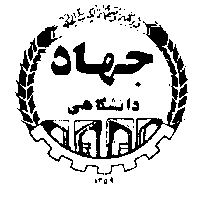             کاربرگ ارزيابي گزارش‌نهایی طرح‌های پژوهشی       دفتر تخصصی پزشکی   مشخصات کلی طرحآیا کد اخلاقی مصوب کمیته اخلاق در پژوهش، در گزارش نهایی ذکر شده است؟این طرح مشمول مراعات کدامیک از راهنماهای اخلاق در پژوهش است؟ لطفا در جدول ذیل در مقابل راهنمای مورد نظر علامت بزنید. راهنماها در سایت معاونت پژوهشی جهاد دانشگاهی (قسمت کاربرگ ها) و در سامانه ملی اخلاق در پژوهش های زیست پزشکی (قسمت آئین نامه ها و قسمت حیوانات آزمایشگاهی ) قابل مشاهده است.3- کار انجام شده تا چه حد با عنوان طرح منطبق است؟ (طرحنامه ضمیمه است) 4- آیا گزارش حاضر تمامی شرح خدمات مندرج در بند 13 طرحنامه را پوشش می‌دهد؟ موارد نقص را ذکر فرمایید و در مجموع طرح تا چه حد به نتایج مورد انتظار رسیده است؟5- آیا تئوری موضوع طرح و پیشینه (داخلی، خارجی، نقد و جمع‌بندی پیشینه و بیان تمایز پژوهش انجام شده با پژوهش‌های پیشین) در حد نیاز تشریح شده است؟6- نظرتان راجع به اعتبار منابع استفاده شده و نحوۀ استناد به آنها در متن گزارش چیست؟ آیا از نظر تعداد و نحوۀ ارجاع‌دهی کفایت می‌کند؟ در‌ صورتی که منابع مناسب‌تری وجود دارد با ذکر مشخصات اعلام نمائید.7- آیا روش پژوهش و تکنیک‌های ارائه شده در گزارش و آنالیزهای آماری، مطابق با روش پژوهش پیش‌بینی شده در بند 8 طرحنامه بوده و به درستی انجام شده‌اند؟8- آیا نتایج حاصل از پژوهش به خوبی توصیف شده‌اند؟9- آیا نتایج حاصل از پژوهش به خوبی مورد بحث و نتیجه‌گیری قرار گرفته‌اند؟10- آیا جدول‌ها، عکس‌ها، نمودارها و ... کافی بوده و از گویایی لازم برخورداراند؟11- ارزیابی شما از نحوۀ نگارش علمی و رعایت استاندارد گزارش‌نویسی برای این مرحله از گزارش چیست؟12- به طور کلی گزارش حاضر نیاز به:  ویرایش ندارد             	ویرایش جزیی دارد 	   ویرایش اساسی و بازنگری مجدد دارد 13- لطفاً هرگونه توضیح دیگری که در راستای اختتام طرح موثر می‌دانید را ذکر نمایید.    مشخصات بررسي كننده:                                            امضاء:                                            تاريخ:1-  عنوان طرح: 2- کد طرح:                                     3- مسئول اجراي طرح:    		                                  	4- واحد سازمانی مجری:	محل علامتراهنماهای عمومی و اختصاصی اخلاق در پژوهش‌راهنمای عمومی اخلاق در پژوهش‌های علوم پزشکی دارای آزمودنی انسانی (کدهای 31 گانه)راهنمای اخلاقی کارآزمایی‌های بالینیراهنمای اخلاقی پژوهش بر گامت و رویانراهنمای اخلاقی پژوهش‌های ژنتیک پزشکیراهنمای اخلاق در پژوهش بر سلول های بنیادی و پزشکی بازساختی راهنمای اخلاقی پژوهش بر روی عضو و بافت انسانیراهنمای اخلاقی پژوهش بر گروه‌های آسیب‌پذیرراهنمای اختصاصی پژوهش‌های علوم پزشکی مرتبط با HIV/AIDSراهنمای کشوری اخلاق در انتشار آثار پژوهشیمحل علامتحیوانات آزمایشگاهیراهنمای مراقبت و استفاده از حیوانات آزمایشگاهی در امور علمینام و نام خانوادگيرشته و مقطع  تحصيليمرتبه علمیآدرس پستیکد ملی:کد ملی:کد ملی:شمارهحساب (حتي‌المقدور حساب بانك‌تجارت):شمارهحساب (حتي‌المقدور حساب بانك‌تجارت):شمارهحساب (حتي‌المقدور حساب بانك‌تجارت):نام بانك:شمارهحساب (حتي‌المقدور حساب بانك‌تجارت):شمارهحساب (حتي‌المقدور حساب بانك‌تجارت):شمارهحساب (حتي‌المقدور حساب بانك‌تجارت):شعبه:نوع بیمه:شماره بیمه:شماره بیمه:تلفن محل كار:سابقه خدمت:نام پدر:نام پدر:تلفن همراه: